Når du klikker på linket, bliver du bedt om at logge på med NemID.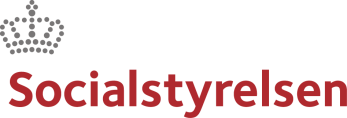 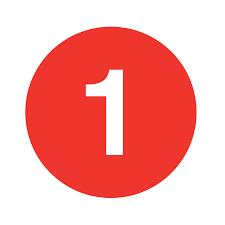 Derefter åbner nedenstående vindue, hvor du kan skrive en besked til Økonomi: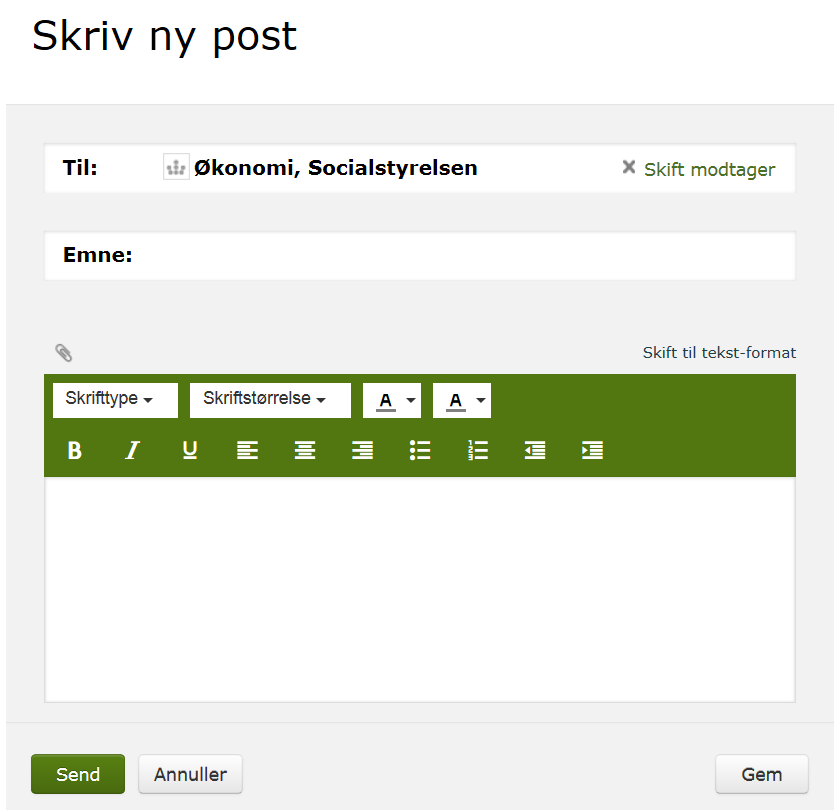 Giv din besked emnet ”Ændringsblanket + journalnumer”.  Og skriv i teksten ”Ændringsblanket”.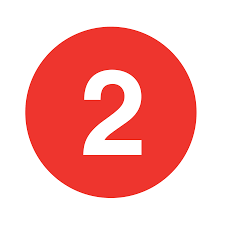 Vedhæft det udfyldte skema, du har gemt på din computer, ved at klikke på papirclipsen og vælge ”Vedhæft fil fra din computer”: 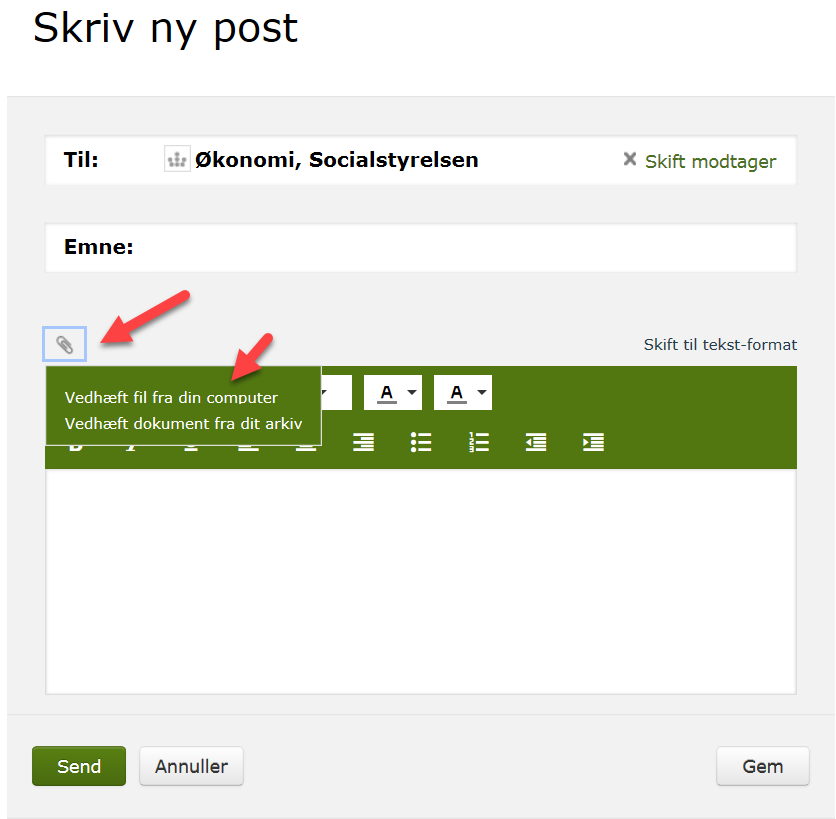 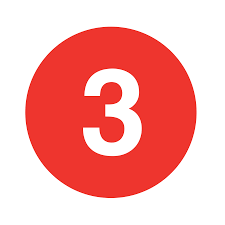 Du fremsender din besked ved at klikke på ”send”.